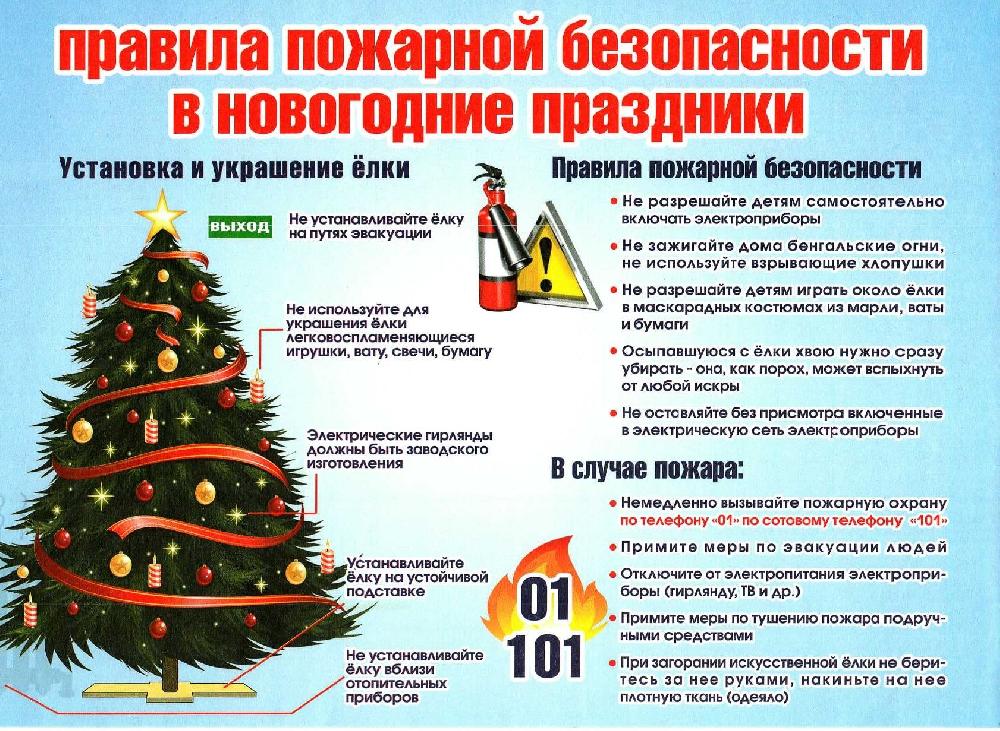 ОСТОРОЖНО! 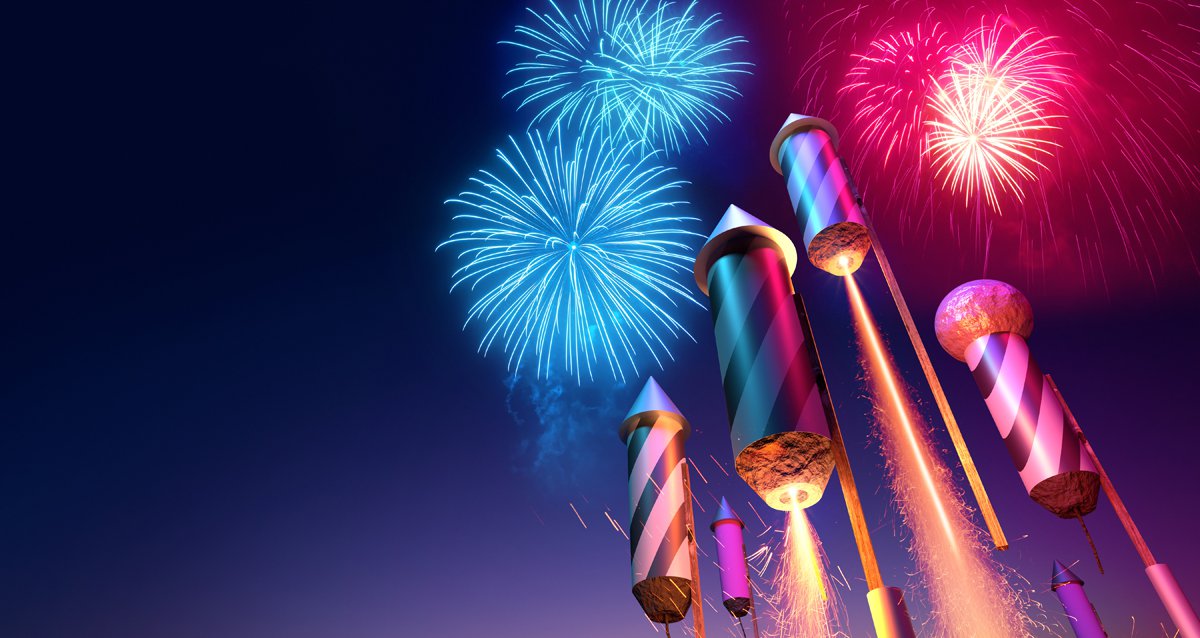 ПИРОТЕХНИА!Не применять пиротехнические изделия в помещении;Не держать работающие пиротехнические изделия в руках;Не разбирать самостоятельно пиротехнику;Не использовать пиротехнические изделия вблизи зданий, сооружений, дервьев, линий электропередач и на расстоянии менее радиуса опасной зоны;Не бросать пиротехническиеизделия в огонь;Не курить рядом с пиротехникой.